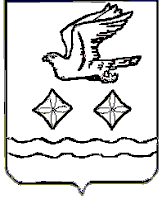 АДМИНИСТРАЦИЯГОРОДСКОГО ОКРУГА СТУПИНО МОСКОВСКОЙ ОБЛАСТИПОСТАНОВЛЕНИЕ ________________№   _____________г. СтупиноО внесении изменений в муниципальную программу городского округа Ступино Московской области «Предпринимательство»В соответствии с Бюджетным кодексом Российской Федерации, Федеральным законом от 06.10.2003 №131-ФЗ «Об общих принципах организации местного самоуправления в Российской Федерации», решением Совета депутатов городского округа Ступино Московской области от 15.12.2023 № 173/18 «О бюджете городского округа Ступино Московской области на 2024 год  и на плановый период 2025-2026 годов», постановлением администрации городского округа Ступино Московской области от 05.12.2022 № 4544-п «Об утверждении Порядка разработки и реализации муниципальных программ городского округа Ступино Московской области»ПОСТАНОВЛЯЮ:Внести в муниципальную программу городского округа Ступино Московской области «Предпринимательство», утвержденную постановлением администрации городского округа Ступино Московской области от 30.12.2022 №4968-п, изменения согласно приложению к настоящему постановлению.2. Опубликовать настоящее постановление в установленном порядке и разместить на официальном сайте администрации, Совета депутатов и контрольно-счетной палаты городского округа Ступино Московской области.3. Контроль за исполнением настоящего постановления возложить на заместителя главы городского округа Ступино Московской области по режиму (безопасности) Севрюгина А.В. Глава городского округа Ступино Московской области                                                                   С.Г. МужальскихИзменения, которые вносятся в муниципальную программу городского округа Ступино Московской области «Предпринимательство», утвержденную Постановлением  администрации городского округа Ступино Московской области 
от 30.12.2022 №4968-п (далее - муниципальная программа):В части 1 муниципальной программы «Паспорт муниципальной программы городского округа Ступино Московской области «Предпринимательство» позицию «Координатор муниципальной программы» изложить в следующей редакции:«».В части 7 муниципальной программы «Паспорт подпрограммы I «Инвестиции»» позицию «Координатор муниципальной подпрограммы» изложить в следующей редакции:«».В части 8 муниципальной программы «Паспорт подпрограммы II «Развитие конкуренции»» позицию «Координатор муниципальной подпрограммы» изложить в следующей редакции:«».Часть 8.1 муниципальной программы «Перечень мероприятий подпрограммы II «Развитие конкуренции» изложить 
в следующей редакции:«8.1 «Перечень мероприятий подпрограммы II «Развитие конкуренции» ».	5. В части 9 муниципальной программы «Паспорт подпрограммы III «Развитие малого и среднего предпринимательства»» позицию «Координатор муниципальной подпрограммы» изложить в следующей редакции:«».	6. В части 9.1. муниципальной программы «Перечень мероприятий подпрограммы III «Развитие малого и среднего предпринимательства» пункт 1.3 изложить в следующей редакции:«».7. Часть 10 муниципальной программы «Паспорт подпрограммы IV «Развитие потребительского рынка и услуг 
на территории муниципального образования Московской области» на 2023 - 2027 годы» изложить в следующей редакции:«10. Паспорт подпрограммы IV «Развитие потребительского рынка и услуг на территориимуниципального образования Московской области»   ».	8. В части 10.1. муниципальной программы «Перечень мероприятий подпрограммы IV «Развитие потребительского рынка 
и услуг на территории муниципального образования Московской области» пункт 8 изложить в следующей редакции:«».	9. В части 10.1. муниципальной программы «Перечень мероприятий подпрограммы IV «Развитие потребительского рынка 
и услуг на территории муниципального образования Московской области» пункт 12 изложить в следующей редакции:«».10. В части 11 муниципальной программы «Паспорт подпрограммы V «Обеспечивающая подпрограмма» позицию «Координатор муниципальной подпрограммы» изложить в следующей редакции:«  ».Приложение к постановлению администрациигородского округа Ступино Московской областиот «       »________________№ _______ Координатор муниципальной программыЗаместитель главы городского округа Ступино Московской области Протопопов С.В.Координатор муниципальной подпрограммыЗаместитель главы городского округа Ступино Московской области Протопопов С.В.Координатор муниципальной подпрограммыЗаместитель главы городского округа Ступино Московской области Протопопов С.В.№ п/пМероприятие Подпрограммы Сроки исполнения мероприятияИсточники финансированияВсего
(тыс. руб.)2023 годОбъемы финансирования по годам
(тыс. руб.)Объемы финансирования по годам
(тыс. руб.)Объемы финансирования по годам
(тыс. руб.)Объемы финансирования по годам
(тыс. руб.)Объемы финансирования по годам
(тыс. руб.)Объемы финансирования по годам
(тыс. руб.)Объемы финансирования по годам
(тыс. руб.)Объемы финансирования по годам
(тыс. руб.)Объемы финансирования по годам
(тыс. руб.)Объемы финансирования по годам
(тыс. руб.)Объемы финансирования по годам
(тыс. руб.)Объемы финансирования по годам
(тыс. руб.)Объемы финансирования по годам
(тыс. руб.)Ответственный за выполнение мероприятия Подпрограммы № п/пМероприятие Подпрограммы Сроки исполнения мероприятияИсточники финансированияВсего
(тыс. руб.)2023 год2024 год2024 год2024 год2024 год2024 год2024 год2024 год2024 год2025 год2025 год2026 год2026 год2027 годОтветственный за выполнение мероприятия Подпрограммы 12345677777777889910111.Основное мероприятие 50.Оценка уровня эффективности, результативности, обеспечение гласности и прозрачности контрактной системы в сфере закупок2023-2027Средства бюджета городского округа Ступино Московской областиВ пределах средств, выделенных на обеспечение деятельности МКУ «СЦЗ» В пределах средств, выделенных на обеспечение деятельности МКУ «СЦЗ» В пределах средств, выделенных на обеспечение деятельности МКУ «СЦЗ» В пределах средств, выделенных на обеспечение деятельности МКУ «СЦЗ» В пределах средств, выделенных на обеспечение деятельности МКУ «СЦЗ» В пределах средств, выделенных на обеспечение деятельности МКУ «СЦЗ» В пределах средств, выделенных на обеспечение деятельности МКУ «СЦЗ» В пределах средств, выделенных на обеспечение деятельности МКУ «СЦЗ» В пределах средств, выделенных на обеспечение деятельности МКУ «СЦЗ» В пределах средств, выделенных на обеспечение деятельности МКУ «СЦЗ» В пределах средств, выделенных на обеспечение деятельности МКУ «СЦЗ» В пределах средств, выделенных на обеспечение деятельности МКУ «СЦЗ» В пределах средств, выделенных на обеспечение деятельности МКУ «СЦЗ» В пределах средств, выделенных на обеспечение деятельности МКУ «СЦЗ» В пределах средств, выделенных на обеспечение деятельности МКУ «СЦЗ» 1.1Мероприятие 50.01.Проведение оценки общего уровня организации закупок2023-2027Средства бюджета городского округа Ступино Московской областиВ пределах средств, выделенных на обеспечение деятельности МКУ «СЦЗ» В пределах средств, выделенных на обеспечение деятельности МКУ «СЦЗ» В пределах средств, выделенных на обеспечение деятельности МКУ «СЦЗ» В пределах средств, выделенных на обеспечение деятельности МКУ «СЦЗ» В пределах средств, выделенных на обеспечение деятельности МКУ «СЦЗ» В пределах средств, выделенных на обеспечение деятельности МКУ «СЦЗ» В пределах средств, выделенных на обеспечение деятельности МКУ «СЦЗ» В пределах средств, выделенных на обеспечение деятельности МКУ «СЦЗ» В пределах средств, выделенных на обеспечение деятельности МКУ «СЦЗ» В пределах средств, выделенных на обеспечение деятельности МКУ «СЦЗ» В пределах средств, выделенных на обеспечение деятельности МКУ «СЦЗ» В пределах средств, выделенных на обеспечение деятельности МКУ «СЦЗ» В пределах средств, выделенных на обеспечение деятельности МКУ «СЦЗ» В пределах средств, выделенных на обеспечение деятельности МКУ «СЦЗ» В пределах средств, выделенных на обеспечение деятельности МКУ «СЦЗ» МКУ «СЦЗ» 1.1Достижение планового значения доли несостоявшихся закупок от общего количества конкурентных закупок, процентХХВсего2023 годИтого 2024 годИтого 2024 годВ том числе:В том числе:В том числе:В том числе:В том числе:В том числе:2025 год2025 год2026 год2026 год2027 годХ1.1Достижение планового значения доли несостоявшихся закупок от общего количества конкурентных закупок, процентХХВсего2023 годИтого 2024 годИтого 2024 год1 квартал1 квартал1 квартал1 полугодие9 месяцев12 месяцевХ1.1Достижение планового значения доли несостоявшихся закупок от общего количества конкурентных закупок, процентХХ291,43232-----323131303029Х1.2Мероприятие 50.02.Проведение оценки качества закупочной деятельности2023-2027Средства бюджета городского округа Ступино Московской областиВ пределах средств, выделенных на обеспечение деятельности МКУ «СЦЗ» В пределах средств, выделенных на обеспечение деятельности МКУ «СЦЗ» В пределах средств, выделенных на обеспечение деятельности МКУ «СЦЗ» В пределах средств, выделенных на обеспечение деятельности МКУ «СЦЗ» В пределах средств, выделенных на обеспечение деятельности МКУ «СЦЗ» В пределах средств, выделенных на обеспечение деятельности МКУ «СЦЗ» В пределах средств, выделенных на обеспечение деятельности МКУ «СЦЗ» В пределах средств, выделенных на обеспечение деятельности МКУ «СЦЗ» В пределах средств, выделенных на обеспечение деятельности МКУ «СЦЗ» В пределах средств, выделенных на обеспечение деятельности МКУ «СЦЗ» В пределах средств, выделенных на обеспечение деятельности МКУ «СЦЗ» В пределах средств, выделенных на обеспечение деятельности МКУ «СЦЗ» В пределах средств, выделенных на обеспечение деятельности МКУ «СЦЗ» В пределах средств, выделенных на обеспечение деятельности МКУ «СЦЗ» В пределах средств, выделенных на обеспечение деятельности МКУ «СЦЗ» МКУ «СЦЗ»1.2Достижение планового значения доли обоснованных, частично обоснованных жалоб, процентовХХВсего2023 годИтого 2024 годИтого 2024 годВ том числе:В том числе:В том числе:В том числе:В том числе:В том числе:2025 год2025 год2026 год2026 год2027 годХ1.2Достижение планового значения доли обоснованных, частично обоснованных жалоб, процентовХХВсего2023 годИтого 2024 годИтого 2024 год1 квартал1 квартал1 квартал1 полугодие9 месяцев12 месяцевХ1.2Достижение планового значения доли обоснованных, частично обоснованных жалоб, процентовХХ2,12,42,42,4-----2,42,32,32,22,22,1Х1.3Мероприятие 50.03.Проведение оценки доступности конкурентных процедур2023-2027Средства бюджета городского округа Ступино Московской областиВ пределах средств, выделенных на обеспечение деятельности МКУ «СЦЗ»  В пределах средств, выделенных на обеспечение деятельности МКУ «СЦЗ»  В пределах средств, выделенных на обеспечение деятельности МКУ «СЦЗ»  В пределах средств, выделенных на обеспечение деятельности МКУ «СЦЗ»  В пределах средств, выделенных на обеспечение деятельности МКУ «СЦЗ»  В пределах средств, выделенных на обеспечение деятельности МКУ «СЦЗ»  В пределах средств, выделенных на обеспечение деятельности МКУ «СЦЗ»  В пределах средств, выделенных на обеспечение деятельности МКУ «СЦЗ»  В пределах средств, выделенных на обеспечение деятельности МКУ «СЦЗ»  В пределах средств, выделенных на обеспечение деятельности МКУ «СЦЗ»  В пределах средств, выделенных на обеспечение деятельности МКУ «СЦЗ»  В пределах средств, выделенных на обеспечение деятельности МКУ «СЦЗ»  В пределах средств, выделенных на обеспечение деятельности МКУ «СЦЗ»  В пределах средств, выделенных на обеспечение деятельности МКУ «СЦЗ»  В пределах средств, выделенных на обеспечение деятельности МКУ «СЦЗ»  МКУ «СЦЗ»1.3Достижение планового значения среднего количества участников закупок, единицХХВсего2023 годИтого 2024 годИтого 2024 годВ том числе:В том числе:В том числе:В том числе:В том числе:В том числе:2025 год2025 год2026 год2026 год2027 годХ1.3Достижение планового значения среднего количества участников закупок, единицХХВсего2023 годИтого 2024 годИтого 2024 год1 квартал1 квартал1 квартал1 полугодие9 месяцев12 месяцевХ1.3Достижение планового значения среднего количества участников закупок, единицХХ4,84,54,54,5-----4,54,64,64,74,74,8Х1.4Мероприятие 50.04.Проведение оценки экономической эффективности закупок по результатам их осуществления2023-2027Средства бюджета городского округа Ступино Московской областиВ пределах средств, выделенных на обеспечение деятельности МКУ «СЦЗ»  В пределах средств, выделенных на обеспечение деятельности МКУ «СЦЗ»  В пределах средств, выделенных на обеспечение деятельности МКУ «СЦЗ»  В пределах средств, выделенных на обеспечение деятельности МКУ «СЦЗ»  В пределах средств, выделенных на обеспечение деятельности МКУ «СЦЗ»  В пределах средств, выделенных на обеспечение деятельности МКУ «СЦЗ»  В пределах средств, выделенных на обеспечение деятельности МКУ «СЦЗ»  В пределах средств, выделенных на обеспечение деятельности МКУ «СЦЗ»  В пределах средств, выделенных на обеспечение деятельности МКУ «СЦЗ»  В пределах средств, выделенных на обеспечение деятельности МКУ «СЦЗ»  В пределах средств, выделенных на обеспечение деятельности МКУ «СЦЗ»  В пределах средств, выделенных на обеспечение деятельности МКУ «СЦЗ»  В пределах средств, выделенных на обеспечение деятельности МКУ «СЦЗ»  В пределах средств, выделенных на обеспечение деятельности МКУ «СЦЗ»  В пределах средств, выделенных на обеспечение деятельности МКУ «СЦЗ»  МКУ «СЦЗ»1.4Достижение планового значения доли общей экономии денежных средств по результатам осуществления закупок, процентХХВсего2023 годИтого 2024 годИтого 2024 годВ том числе:В том числе:В том числе:В том числе:В том числе:В том числе:2025 год2025 год2026 год2026 год2027 годХ1.4Достижение планового значения доли общей экономии денежных средств по результатам осуществления закупок, процентХХВсего2023 годИтого 2024 годИтого 2024 год1 квартал1 квартал1 квартал1 полугодие9 месяцев12 месяцевХ1.4Достижение планового значения доли общей экономии денежных средств по результатам осуществления закупок, процентХХ99,988-----888999Х1.5Мероприятие 50.05.Проведение оценки объема закупок у единственного поставщика (подрядчика, исполнителя)2023-2027Средства бюджета городского округа Ступино Московской областиВ пределах средств, выделенных на обеспечение деятельности МКУ «СЦЗ»  В пределах средств, выделенных на обеспечение деятельности МКУ «СЦЗ»  В пределах средств, выделенных на обеспечение деятельности МКУ «СЦЗ»  В пределах средств, выделенных на обеспечение деятельности МКУ «СЦЗ»  В пределах средств, выделенных на обеспечение деятельности МКУ «СЦЗ»  В пределах средств, выделенных на обеспечение деятельности МКУ «СЦЗ»  В пределах средств, выделенных на обеспечение деятельности МКУ «СЦЗ»  В пределах средств, выделенных на обеспечение деятельности МКУ «СЦЗ»  В пределах средств, выделенных на обеспечение деятельности МКУ «СЦЗ»  В пределах средств, выделенных на обеспечение деятельности МКУ «СЦЗ»  В пределах средств, выделенных на обеспечение деятельности МКУ «СЦЗ»  В пределах средств, выделенных на обеспечение деятельности МКУ «СЦЗ»  В пределах средств, выделенных на обеспечение деятельности МКУ «СЦЗ»  В пределах средств, выделенных на обеспечение деятельности МКУ «СЦЗ»  В пределах средств, выделенных на обеспечение деятельности МКУ «СЦЗ»  МКУ «СЦЗ»1.5Достижение планового значения доли стоимости контрактов, заключенных с единственным поставщиком по несостоявшимся закупкам, процентХХВсего2023 годИтого 2024 годИтого 2024 годВ том числе:В том числе:В том числе:В том числе:В том числе:В том числе:2025 год2025 год2026 год2026 год2027 годХ1.5Достижение планового значения доли стоимости контрактов, заключенных с единственным поставщиком по несостоявшимся закупкам, процентХХВсего2023 годИтого 2024 годИтого 2024 год1 квартал1 квартал1 квартал1 полугодие9 месяцев12 месяцевХ1.5Достижение планового значения доли стоимости контрактов, заключенных с единственным поставщиком по несостоявшимся закупкам, процентХХ3835,73939-----393939383838Х1.6Мероприятие 50.06.Проведение оценки уровня поддержки субъектов малого предпринимательства, социально ориентированных некоммерческих организаций при осуществлении закупок2023-2027Средства бюджета городского округа Ступино Московской областиВ пределах средств, выделенных на обеспечение деятельности МКУ «СЦЗ»  В пределах средств, выделенных на обеспечение деятельности МКУ «СЦЗ»  В пределах средств, выделенных на обеспечение деятельности МКУ «СЦЗ»  В пределах средств, выделенных на обеспечение деятельности МКУ «СЦЗ»  В пределах средств, выделенных на обеспечение деятельности МКУ «СЦЗ»  В пределах средств, выделенных на обеспечение деятельности МКУ «СЦЗ»  В пределах средств, выделенных на обеспечение деятельности МКУ «СЦЗ»  В пределах средств, выделенных на обеспечение деятельности МКУ «СЦЗ»  В пределах средств, выделенных на обеспечение деятельности МКУ «СЦЗ»  В пределах средств, выделенных на обеспечение деятельности МКУ «СЦЗ»  В пределах средств, выделенных на обеспечение деятельности МКУ «СЦЗ»  В пределах средств, выделенных на обеспечение деятельности МКУ «СЦЗ»  В пределах средств, выделенных на обеспечение деятельности МКУ «СЦЗ»  В пределах средств, выделенных на обеспечение деятельности МКУ «СЦЗ»  В пределах средств, выделенных на обеспечение деятельности МКУ «СЦЗ»  МКУ «СЦЗ»1.6Достижение планового значения доли закупок среди субъектов малого предпринимательства, социально ориентированных некоммерческих организаций, процентХХВсего2023 годИтого 2024 годИтого 2024 годВ том числе:В том числе:В том числе:В том числе:В том числе:В том числе:2025 год2025 год2026 год2026 год2027 годХ1.6Достижение планового значения доли закупок среди субъектов малого предпринимательства, социально ориентированных некоммерческих организаций, процентХХВсего2023 годИтого 2024 годИтого 2024 год1 квартал1 квартал1 квартал1 полугодие9 месяцев12 месяцевХ1.6Достижение планового значения доли закупок среди субъектов малого предпринимательства, социально ориентированных некоммерческих организаций, процентХХ4557,14545-----454545454545Х2.Основное мероприятие 51.Развитие конкуренции в  муниципальном образовании Московской области2023-2027Средства бюджета городского округа Ступино Московской областиВ пределах средств, выделенных на обеспечение деятельности управления экономики администрации городского округа Ступино Московской области  В пределах средств, выделенных на обеспечение деятельности управления экономики администрации городского округа Ступино Московской области  В пределах средств, выделенных на обеспечение деятельности управления экономики администрации городского округа Ступино Московской области  В пределах средств, выделенных на обеспечение деятельности управления экономики администрации городского округа Ступино Московской области  В пределах средств, выделенных на обеспечение деятельности управления экономики администрации городского округа Ступино Московской области  В пределах средств, выделенных на обеспечение деятельности управления экономики администрации городского округа Ступино Московской области  В пределах средств, выделенных на обеспечение деятельности управления экономики администрации городского округа Ступино Московской области  В пределах средств, выделенных на обеспечение деятельности управления экономики администрации городского округа Ступино Московской области  В пределах средств, выделенных на обеспечение деятельности управления экономики администрации городского округа Ступино Московской области  В пределах средств, выделенных на обеспечение деятельности управления экономики администрации городского округа Ступино Московской области  В пределах средств, выделенных на обеспечение деятельности управления экономики администрации городского округа Ступино Московской области  В пределах средств, выделенных на обеспечение деятельности управления экономики администрации городского округа Ступино Московской области  В пределах средств, выделенных на обеспечение деятельности управления экономики администрации городского округа Ступино Московской области  В пределах средств, выделенных на обеспечение деятельности управления экономики администрации городского округа Ступино Московской области  В пределах средств, выделенных на обеспечение деятельности управления экономики администрации городского округа Ступино Московской области  2.1.Мероприятие 51.01. 
Мониторинг хода исполнения ключевых показателей развития конкуренции на товарных рынках муниципального образования Московской области2023-2027Средства бюджета городского округа Ступино Московской областиВ пределах средств, выделенных на обеспечение деятельности управления экономики администрации городского округа Ступино Московской области  В пределах средств, выделенных на обеспечение деятельности управления экономики администрации городского округа Ступино Московской области  В пределах средств, выделенных на обеспечение деятельности управления экономики администрации городского округа Ступино Московской области  В пределах средств, выделенных на обеспечение деятельности управления экономики администрации городского округа Ступино Московской области  В пределах средств, выделенных на обеспечение деятельности управления экономики администрации городского округа Ступино Московской области  В пределах средств, выделенных на обеспечение деятельности управления экономики администрации городского округа Ступино Московской области  В пределах средств, выделенных на обеспечение деятельности управления экономики администрации городского округа Ступино Московской области  В пределах средств, выделенных на обеспечение деятельности управления экономики администрации городского округа Ступино Московской области  В пределах средств, выделенных на обеспечение деятельности управления экономики администрации городского округа Ступино Московской области  В пределах средств, выделенных на обеспечение деятельности управления экономики администрации городского округа Ступино Московской области  В пределах средств, выделенных на обеспечение деятельности управления экономики администрации городского округа Ступино Московской области  В пределах средств, выделенных на обеспечение деятельности управления экономики администрации городского округа Ступино Московской области  В пределах средств, выделенных на обеспечение деятельности управления экономики администрации городского округа Ступино Московской области  В пределах средств, выделенных на обеспечение деятельности управления экономики администрации городского округа Ступино Московской области  В пределах средств, выделенных на обеспечение деятельности управления экономики администрации городского округа Ступино Московской области  Управление экономики администрации городского округа Ступино Московской области  2.1.Достижение доли достигнутых плановых значений ключевых показателей развития конкуренции на товарных рынках городского округа Ступино Московской области, процентХХВсего2023 год2023 годИтого 2024 годИтого 2024 годВ том числе:В том числе:В том числе:В том числе:В том числе:2025 год2025 год2026 год2026 год2027 годХ2.1.Достижение доли достигнутых плановых значений ключевых показателей развития конкуренции на товарных рынках городского округа Ступино Московской области, процентХХВсего2023 год2023 годИтого 2024 годИтого 2024 год1 квартал1 квартал1 полугодие9 месяцев12 месяцев2025 год2025 год2026 год2026 год2027 годХ2.1.Достижение доли достигнутых плановых значений ключевых показателей развития конкуренции на товарных рынках городского округа Ступино Московской области, процентХХ100100100100100----100100100100100100Х2.2.Мероприятие 51.02Организация и проведение опросов о состоянии и развитии конкуренции на товарных рынках муниципального образования Московской области2023-2027Средства бюджета городского округа Ступино Московской областиВ пределах средств, выделенных на обеспечение деятельности управления экономики администрации городского округа Ступино Московской области  В пределах средств, выделенных на обеспечение деятельности управления экономики администрации городского округа Ступино Московской области  В пределах средств, выделенных на обеспечение деятельности управления экономики администрации городского округа Ступино Московской области  В пределах средств, выделенных на обеспечение деятельности управления экономики администрации городского округа Ступино Московской области  В пределах средств, выделенных на обеспечение деятельности управления экономики администрации городского округа Ступино Московской области  В пределах средств, выделенных на обеспечение деятельности управления экономики администрации городского округа Ступино Московской области  В пределах средств, выделенных на обеспечение деятельности управления экономики администрации городского округа Ступино Московской области  В пределах средств, выделенных на обеспечение деятельности управления экономики администрации городского округа Ступино Московской области  В пределах средств, выделенных на обеспечение деятельности управления экономики администрации городского округа Ступино Московской области  В пределах средств, выделенных на обеспечение деятельности управления экономики администрации городского округа Ступино Московской области  В пределах средств, выделенных на обеспечение деятельности управления экономики администрации городского округа Ступино Московской области  В пределах средств, выделенных на обеспечение деятельности управления экономики администрации городского округа Ступино Московской области  В пределах средств, выделенных на обеспечение деятельности управления экономики администрации городского округа Ступино Московской области  В пределах средств, выделенных на обеспечение деятельности управления экономики администрации городского округа Ступино Московской области  В пределах средств, выделенных на обеспечение деятельности управления экономики администрации городского округа Ступино Московской области  Управление экономики администрации городского округа Ступино Московской области  2.2.Сформированы материалы с анализом результатов опросов о состоянии и развитии конкуренции на товарных рынках городского округа Ступино Московской области, единицХХВсего2023 год2023 годИтого 2024 годИтого 2024 годИтого 2024 годВ том числе:В том числе:В том числе:В том числе:2025 год2026 год2026 год2027 год2027 годХ2.2.Сформированы материалы с анализом результатов опросов о состоянии и развитии конкуренции на товарных рынках городского округа Ступино Московской области, единицХХВсего2023 год2023 годИтого 2024 годИтого 2024 годИтого 2024 год1 квартал1 полугодие9 месяцев12 месяцев2025 год2026 год2026 год2027 год2027 годХ2.2.Сформированы материалы с анализом результатов опросов о состоянии и развитии конкуренции на товарных рынках городского округа Ступино Московской области, единицХХ733444-12456677ХКоординатор муниципальной подпрограммыЗаместитель главы городского округа Ступино Московской области Протопопов С.В.1.3Мероприятие 02.05  Предоставление субъектам малого и среднего предпринимательства на территории парков культуры и отдыха городских округов Московской области мест для размещения нестационарных торговых объектов без проведения торгов на льготных условиях при организации: мобильной торговли (в мобильных пунктах быстрого питания (фудтраках) и передвижных сооружениях (тележках), торговли в киосках малых площадью до 9 кв. м включительно и торговых автоматах (вендинговых автоматах).2023-2027Средства бюджета городского округа Ступино Московской областиВ пределах средств на обеспечение деятельности МКУ «Управление потребительского рынка, рекламы и развития сельского хозяйства»городского округа СтупиноМБУК «Паркикультуры иотдыха»городскогоокруга СтупиноКоординатор муниципальнойподпрограммыЗаместитель главы городского округа Ступино Московской области Протопопов С.В.Заместитель главы городского округа Ступино Московской области Протопопов С.В.Заместитель главы городского округа Ступино Московской области Протопопов С.В.Заместитель главы городского округа Ступино Московской области Протопопов С.В.Заместитель главы городского округа Ступино Московской области Протопопов С.В.Заместитель главы городского округа Ступино Московской области Протопопов С.В.Муниципальный заказчикподпрограммыМКУ «Управление потребительского рынка, рекламы и развития сельского хозяйства» городского округа СтупиноМКУ «Управление потребительского рынка, рекламы и развития сельского хозяйства» городского округа СтупиноМКУ «Управление потребительского рынка, рекламы и развития сельского хозяйства» городского округа СтупиноМКУ «Управление потребительского рынка, рекламы и развития сельского хозяйства» городского округа СтупиноМКУ «Управление потребительского рынка, рекламы и развития сельского хозяйства» городского округа СтупиноМКУ «Управление потребительского рынка, рекламы и развития сельского хозяйства» городского округа СтупиноСроки реализацииподпрограммы2023-2027 годы2023-2027 годы2023-2027 годы2023-2027 годы2023-2027 годы2023-2027 годыИсточники финансирования подпрограммы, в том числе по годам реализации (тыс. рублей)Всего2023 год2024 год2025 год2026 год2027 годСредства федерального бюджета0,000,000,000,000,000,00Средства бюджета Московской области0,000,000,000,000,000,00Средства бюджета городского округа Ступино0,000,000,000,000,000,00Внебюджетные источники50 000,0010 000,0010 000,0010 000,0010 000,0010 000,00Всего по подпрограмме, в том числе по годам50 000,0010 000,0010 000,0010 000,0010 000,0010 000,008Мероприятие 01.08  Предоставление субъектам малого или среднего предпринимательства, физическими лицами, не являющимися индивидуальными предпринимателями и применяющими специальный налоговый режим «Налог на профессиональный доход» мест для размещения нестационарных торговых объектов без проведения торгов на льготных условиях при размещении и мобильного торгового объекта.2023-2027Средства бюджета городского округа Ступино Московской областиВ пределах средств на обеспечение деятельности МКУ «Управление потребительского рынка, рекламы и развития сельского хозяйства»городского округа СтупиноМКУ «Управлениепотребительского рынка, рекламы и развития сельского хозяйства» городского округа Ступино12Мероприятие 52.01  Содействие увеличению уровня обеспеченности населения  муниципального образования Московской области предприятиями бытового обслуживания2023-2027Средства бюджета городского округа Ступино Московской областиВ пределах средств на обеспечение деятельности МКУ «Управление потребительского рынка, рекламы и развития сельского хозяйства»городского округа СтупиноВ пределах средств на обеспечение деятельности МКУ «Управление потребительского рынка, рекламы и развития сельского хозяйства»городского округа СтупиноВ пределах средств на обеспечение деятельности МКУ «Управление потребительского рынка, рекламы и развития сельского хозяйства»городского округа СтупиноВ пределах средств на обеспечение деятельности МКУ «Управление потребительского рынка, рекламы и развития сельского хозяйства»городского округа СтупиноВ пределах средств на обеспечение деятельности МКУ «Управление потребительского рынка, рекламы и развития сельского хозяйства»городского округа СтупиноВ пределах средств на обеспечение деятельности МКУ «Управление потребительского рынка, рекламы и развития сельского хозяйства»городского округа СтупиноВ пределах средств на обеспечение деятельности МКУ «Управление потребительского рынка, рекламы и развития сельского хозяйства»городского округа СтупиноВ пределах средств на обеспечение деятельности МКУ «Управление потребительского рынка, рекламы и развития сельского хозяйства»городского округа СтупиноВ пределах средств на обеспечение деятельности МКУ «Управление потребительского рынка, рекламы и развития сельского хозяйства»городского округа СтупиноВ пределах средств на обеспечение деятельности МКУ «Управление потребительского рынка, рекламы и развития сельского хозяйства»городского округа СтупиноМКУ «Управление потребительского рынка, рекламы 
и развития сельского хозяйства» городского округа Ступино 12Количество рабочих мест 
на предприятиях бытового обслуживания (нарастающим итогом), рабочих местХХВсего2023 годИтого 2024 годВ том числе:В том числе:В том числе:В том числе:2025 год2026 год2027 годХ12Количество рабочих мест 
на предприятиях бытового обслуживания (нарастающим итогом), рабочих местХХВсего2023 годИтого 2024 год1 квар тал1полу годие9месяцев12 месяцев2025 год2026 год2027 годХ12Количество рабочих мест 
на предприятиях бытового обслуживания (нарастающим итогом), рабочих местХХ1134102510741030103510451074109411141134ХКоординатор муниципальной подпрограммыЗаместитель главы городского округа Ступино Московской области Протопопов С.В.